ANEXO Nº 1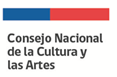 MEDIO PREFERENTE PARA LA NOTIFICACIÓNIndicar correo electrónico de contacto según orden prioritario indicado en tabla adjunta.  (En caso que nada indique, se entenderá que optan por notificación por carta certificada)INDICAR ESTADO DE TRAMITACIÓN DEL  PROYECTO(Ingreso DOM, Permiso de edificación u Obra,  etc.)ANEXO N° 1: FUPANEXO N° 1: FUPANEXO N° 1: FUPANEXO N° 1: FUPANEXO N° 1: FUPANEXO N° 1: FUPANEXO N° 1: FUPANEXO N° 1: FUPFicha Única de Postulación al
Fondo del Patrimonio
Versión – 2017Ficha Única de Postulación al
Fondo del Patrimonio
Versión – 2017Ficha Única de Postulación al
Fondo del Patrimonio
Versión – 2017Ficha Única de Postulación al
Fondo del Patrimonio
Versión – 2017Ficha Única de Postulación al
Fondo del Patrimonio
Versión – 2017Ficha Única de Postulación al
Fondo del Patrimonio
Versión – 2017Ficha Única de Postulación al
Fondo del Patrimonio
Versión – 2017Ficha Única de Postulación al
Fondo del Patrimonio
Versión – 2017Ficha Única de Postulación al
Fondo del Patrimonio
Versión – 2017Ficha Única de Postulación al
Fondo del Patrimonio
Versión – 2017Ficha Única de Postulación al
Fondo del Patrimonio
Versión – 2017Ficha Única de Postulación al
Fondo del Patrimonio
Versión – 2017Ficha Única de Postulación al
Fondo del Patrimonio
Versión – 2017Ficha Única de Postulación al
Fondo del Patrimonio
Versión – 2017Ficha Única de Postulación al
Fondo del Patrimonio
Versión – 2017Ficha Única de Postulación al
Fondo del Patrimonio
Versión – 2017Ficha Única de Postulación al
Fondo del Patrimonio
Versión – 2017Ficha Única de Postulación al
Fondo del Patrimonio
Versión – 2017Ficha Única de Postulación al
Fondo del Patrimonio
Versión – 2017Ficha Única de Postulación al
Fondo del Patrimonio
Versión – 2017Ficha Única de Postulación al
Fondo del Patrimonio
Versión – 2017Ficha Única de Postulación al
Fondo del Patrimonio
Versión – 2017Ficha Única de Postulación al
Fondo del Patrimonio
Versión – 2017Ficha Única de Postulación al
Fondo del Patrimonio
Versión – 2017           ANTECEDENTES GENERALES           ANTECEDENTES GENERALES           ANTECEDENTES GENERALES           ANTECEDENTES GENERALES           ANTECEDENTES GENERALES           ANTECEDENTES GENERALES           ANTECEDENTES GENERALES           ANTECEDENTES GENERALES           ANTECEDENTES GENERALES           ANTECEDENTES GENERALES           ANTECEDENTES GENERALESTITULO DEL
PROYECTO:TITULO DEL
PROYECTO:TITULO DEL
PROYECTO:TITULO DEL
PROYECTO:TITULO DEL
PROYECTO:TITULO DEL
PROYECTO:IDENTIFICACIÓN DEL INMUEBLE A INTERVENIR:IDENTIFICACIÓN DEL INMUEBLE A INTERVENIR:IDENTIFICACIÓN DEL INMUEBLE A INTERVENIR:IDENTIFICACIÓN DEL INMUEBLE A INTERVENIR:IDENTIFICACIÓN DEL INMUEBLE A INTERVENIR:IDENTIFICACIÓN DEL INMUEBLE A INTERVENIR:IDENTIFICACIÓN DEL INMUEBLE A INTERVENIR:NOMBRE DEL INMUEBLE
(SI TIENE):NOMBRE DEL INMUEBLE
(SI TIENE):NOMBRE DEL INMUEBLE
(SI TIENE):NOMBRE DEL INMUEBLE
(SI TIENE):NOMBRE DEL INMUEBLE
(SI TIENE):NOMBRE DEL INMUEBLE
(SI TIENE):NOMBRE DEL INMUEBLE
(SI TIENE):NOMBRE DEL INMUEBLE
(SI TIENE):PROPIETARIO/A:PROPIETARIO/A:PROPIETARIO/A:PROPIETARIO/A:DIRECCIÓN INMUEBLE:DIRECCIÓN INMUEBLE:DIRECCIÓN INMUEBLE:DIRECCIÓN INMUEBLE:COMUNA INMUEBLE:COMUNA INMUEBLE:COMUNA INMUEBLE:COMUNA INMUEBLE:REGIÓN INMUEBLE:REGIÓN INMUEBLE:REGIÓN INMUEBLE:REGIÓN INMUEBLE:ROL DE AVALÚO S.I.I.ROL DE AVALÚO S.I.I.ROL DE AVALÚO S.I.I.ROL DE AVALÚO S.I.I.*SALVO QUE SEA BIEN NACIONAL DE USO PÚBLICO*SALVO QUE SEA BIEN NACIONAL DE USO PÚBLICO*SALVO QUE SEA BIEN NACIONAL DE USO PÚBLICO*SALVO QUE SEA BIEN NACIONAL DE USO PÚBLICO*SALVO QUE SEA BIEN NACIONAL DE USO PÚBLICO*SALVO QUE SEA BIEN NACIONAL DE USO PÚBLICO*SALVO QUE SEA BIEN NACIONAL DE USO PÚBLICO*SALVO QUE SEA BIEN NACIONAL DE USO PÚBLICOINSCRITO A FOJASINSCRITO A FOJASINSCRITO A FOJASINSCRITO A FOJASN°N°AÑOAÑOAÑODEL CONSERVADOR DE BIENES RAICES DE: DEL CONSERVADOR DE BIENES RAICES DE: PROTECCIÓN LEY 17.288 DE MONUMENTOS NACIONALES,
Y/O A LA LEY GENERAL DE URBANISMO Y CONSTRUCCIONESPROTECCIÓN LEY 17.288 DE MONUMENTOS NACIONALES,
Y/O A LA LEY GENERAL DE URBANISMO Y CONSTRUCCIONESPROTECCIÓN LEY 17.288 DE MONUMENTOS NACIONALES,
Y/O A LA LEY GENERAL DE URBANISMO Y CONSTRUCCIONESPROTECCIÓN LEY 17.288 DE MONUMENTOS NACIONALES,
Y/O A LA LEY GENERAL DE URBANISMO Y CONSTRUCCIONESPROTECCIÓN LEY 17.288 DE MONUMENTOS NACIONALES,
Y/O A LA LEY GENERAL DE URBANISMO Y CONSTRUCCIONESPROTECCIÓN LEY 17.288 DE MONUMENTOS NACIONALES,
Y/O A LA LEY GENERAL DE URBANISMO Y CONSTRUCCIONESPROTECCIÓN LEY 17.288 DE MONUMENTOS NACIONALES,
Y/O A LA LEY GENERAL DE URBANISMO Y CONSTRUCCIONESPROTECCIÓN LEY 17.288 DE MONUMENTOS NACIONALES,
Y/O A LA LEY GENERAL DE URBANISMO Y CONSTRUCCIONESPROTECCIÓN LEY 17.288 DE MONUMENTOS NACIONALES,
Y/O A LA LEY GENERAL DE URBANISMO Y CONSTRUCCIONESSISIPROTECCIÓN LEY 17.288 DE MONUMENTOS NACIONALES,
Y/O A LA LEY GENERAL DE URBANISMO Y CONSTRUCCIONESPROTECCIÓN LEY 17.288 DE MONUMENTOS NACIONALES,
Y/O A LA LEY GENERAL DE URBANISMO Y CONSTRUCCIONESPROTECCIÓN LEY 17.288 DE MONUMENTOS NACIONALES,
Y/O A LA LEY GENERAL DE URBANISMO Y CONSTRUCCIONESPROTECCIÓN LEY 17.288 DE MONUMENTOS NACIONALES,
Y/O A LA LEY GENERAL DE URBANISMO Y CONSTRUCCIONESPROTECCIÓN LEY 17.288 DE MONUMENTOS NACIONALES,
Y/O A LA LEY GENERAL DE URBANISMO Y CONSTRUCCIONESPROTECCIÓN LEY 17.288 DE MONUMENTOS NACIONALES,
Y/O A LA LEY GENERAL DE URBANISMO Y CONSTRUCCIONESPROTECCIÓN LEY 17.288 DE MONUMENTOS NACIONALES,
Y/O A LA LEY GENERAL DE URBANISMO Y CONSTRUCCIONESPROTECCIÓN LEY 17.288 DE MONUMENTOS NACIONALES,
Y/O A LA LEY GENERAL DE URBANISMO Y CONSTRUCCIONESPROTECCIÓN LEY 17.288 DE MONUMENTOS NACIONALES,
Y/O A LA LEY GENERAL DE URBANISMO Y CONSTRUCCIONESNONOSEGÚN DECRETO N°SEGÚN DECRETO N°SEGÚN DECRETO N°SEGÚN DECRETO N°AÑOAÑOFIGURA DE PROTECCIÓN (MH, ZT, ST, MP, Arqueológico, ICH, ZCH, otra)             FIGURA DE PROTECCIÓN (MH, ZT, ST, MP, Arqueológico, ICH, ZCH, otra)             IDENTIFICACIÓN DE LA INSTITUCIÓN POSTULANTE :IDENTIFICACIÓN DE LA INSTITUCIÓN POSTULANTE :IDENTIFICACIÓN DE LA INSTITUCIÓN POSTULANTE :IDENTIFICACIÓN DE LA INSTITUCIÓN POSTULANTE :IDENTIFICACIÓN DE LA INSTITUCIÓN POSTULANTE :IDENTIFICACIÓN DE LA INSTITUCIÓN POSTULANTE :IDENTIFICACIÓN DE LA INSTITUCIÓN POSTULANTE :IDENTIFICACIÓN DE LA INSTITUCIÓN POSTULANTE :IDENTIFICACIÓN DE LA INSTITUCIÓN POSTULANTE :NOMBRENOMBRERUTRUTDIRECCIÓNDIRECCIÓNCOMUNACOMUNAEMAILEMAILREPRESENTANTE LEGALREPRESENTANTE LEGALREPRESENTANTE LEGALREPRESENTANTE LEGALRUT REPR. LEGALRUT REPR. LEGALRUT REPR. LEGALRUT REPR. LEGALIDENTIFICACIÓN DEL/LA JEFE/A DE PROYECTO
(Responsable de la ejecución del proyecto y contraparte del CNCA): IDENTIFICACIÓN DEL/LA JEFE/A DE PROYECTO
(Responsable de la ejecución del proyecto y contraparte del CNCA): IDENTIFICACIÓN DEL/LA JEFE/A DE PROYECTO
(Responsable de la ejecución del proyecto y contraparte del CNCA): IDENTIFICACIÓN DEL/LA JEFE/A DE PROYECTO
(Responsable de la ejecución del proyecto y contraparte del CNCA): IDENTIFICACIÓN DEL/LA JEFE/A DE PROYECTO
(Responsable de la ejecución del proyecto y contraparte del CNCA): IDENTIFICACIÓN DEL/LA JEFE/A DE PROYECTO
(Responsable de la ejecución del proyecto y contraparte del CNCA): IDENTIFICACIÓN DEL/LA JEFE/A DE PROYECTO
(Responsable de la ejecución del proyecto y contraparte del CNCA): IDENTIFICACIÓN DEL/LA JEFE/A DE PROYECTO
(Responsable de la ejecución del proyecto y contraparte del CNCA): IDENTIFICACIÓN DEL/LA JEFE/A DE PROYECTO
(Responsable de la ejecución del proyecto y contraparte del CNCA): IDENTIFICACIÓN DEL/LA JEFE/A DE PROYECTO
(Responsable de la ejecución del proyecto y contraparte del CNCA): IDENTIFICACIÓN DEL/LA JEFE/A DE PROYECTO
(Responsable de la ejecución del proyecto y contraparte del CNCA): IDENTIFICACIÓN DEL/LA JEFE/A DE PROYECTO
(Responsable de la ejecución del proyecto y contraparte del CNCA): IDENTIFICACIÓN DEL/LA JEFE/A DE PROYECTO
(Responsable de la ejecución del proyecto y contraparte del CNCA): IDENTIFICACIÓN DEL/LA JEFE/A DE PROYECTO
(Responsable de la ejecución del proyecto y contraparte del CNCA): IDENTIFICACIÓN DEL/LA JEFE/A DE PROYECTO
(Responsable de la ejecución del proyecto y contraparte del CNCA): IDENTIFICACIÓN DEL/LA JEFE/A DE PROYECTO
(Responsable de la ejecución del proyecto y contraparte del CNCA): IDENTIFICACIÓN DEL/LA JEFE/A DE PROYECTO
(Responsable de la ejecución del proyecto y contraparte del CNCA): IDENTIFICACIÓN DEL/LA JEFE/A DE PROYECTO
(Responsable de la ejecución del proyecto y contraparte del CNCA): IDENTIFICACIÓN DEL/LA JEFE/A DE PROYECTO
(Responsable de la ejecución del proyecto y contraparte del CNCA): IDENTIFICACIÓN DEL/LA JEFE/A DE PROYECTO
(Responsable de la ejecución del proyecto y contraparte del CNCA): IDENTIFICACIÓN DEL/LA JEFE/A DE PROYECTO
(Responsable de la ejecución del proyecto y contraparte del CNCA): IDENTIFICACIÓN DEL/LA JEFE/A DE PROYECTO
(Responsable de la ejecución del proyecto y contraparte del CNCA): IDENTIFICACIÓN DEL/LA JEFE/A DE PROYECTO
(Responsable de la ejecución del proyecto y contraparte del CNCA): IDENTIFICACIÓN DEL/LA JEFE/A DE PROYECTO
(Responsable de la ejecución del proyecto y contraparte del CNCA): IDENTIFICACIÓN DEL/LA JEFE/A DE PROYECTO
(Responsable de la ejecución del proyecto y contraparte del CNCA): IDENTIFICACIÓN DEL/LA JEFE/A DE PROYECTO
(Responsable de la ejecución del proyecto y contraparte del CNCA): NOMBRENOMBRENOMBREPROFESIÓN/ACTPROFESIÓN/ACTPROFESIÓN/ACTTELÉFONOTELÉFONOTELÉFONODIRECCIÓNDIRECCIÓNDIRECCIÓNCOMUNACOMUNACOMUNAEMAILEMAILEMAILDETALLE DEL FINANCIAMIENTO LÍNEA 1 (Para Línea 1 de Focalización según lo indicado en numeral I de las Bases):DETALLE DEL FINANCIAMIENTO LÍNEA 1 (Para Línea 1 de Focalización según lo indicado en numeral I de las Bases):DETALLE DEL FINANCIAMIENTO LÍNEA 1 (Para Línea 1 de Focalización según lo indicado en numeral I de las Bases):DETALLE DEL FINANCIAMIENTO LÍNEA 1 (Para Línea 1 de Focalización según lo indicado en numeral I de las Bases):DETALLE DEL FINANCIAMIENTO LÍNEA 1 (Para Línea 1 de Focalización según lo indicado en numeral I de las Bases):PRESUPUESTO TOTAL DEL PROYECTO ($)PRESUPUESTO TOTAL DEL PROYECTO ($)PRESUPUESTO TOTAL DEL PROYECTO ($)PRESUPUESTO TOTAL DEL PROYECTO ($)PRESUPUESTO TOTAL DEL PROYECTO ($)MONTO SOLICITADO AL CNCA ($)MONTO SOLICITADO AL CNCA ($)MONTO SOLICITADO AL CNCA ($)MONTO SOLICITADO AL CNCA ($)MONTO SOLICITADO AL CNCA ($)*TOTAL COFINANCIAMIENTOTOTAL COFINANCIAMIENTOTOTAL COFINANCIAMIENTOTOTAL COFINANCIAMIENTOTOTAL COFINANCIAMIENTO**APORTES PROPIOS ($)APORTES PROPIOS ($)APORTES PROPIOS ($)APORTES PROPIOS ($)APORTES PROPIOS ($)APORTES DE TERCEROS ($)APORTES DE TERCEROS ($)APORTES DE TERCEROS ($)APORTES DE TERCEROS ($)*    Hasta el 90% del presupuesto con un máximo de $120.000.000**Diferencia entre el presupuesto total del proyecto y el monto solicitado al CNCA*    Hasta el 90% del presupuesto con un máximo de $120.000.000**Diferencia entre el presupuesto total del proyecto y el monto solicitado al CNCA*    Hasta el 90% del presupuesto con un máximo de $120.000.000**Diferencia entre el presupuesto total del proyecto y el monto solicitado al CNCA*    Hasta el 90% del presupuesto con un máximo de $120.000.000**Diferencia entre el presupuesto total del proyecto y el monto solicitado al CNCA*    Hasta el 90% del presupuesto con un máximo de $120.000.000**Diferencia entre el presupuesto total del proyecto y el monto solicitado al CNCA*    Hasta el 90% del presupuesto con un máximo de $120.000.000**Diferencia entre el presupuesto total del proyecto y el monto solicitado al CNCA*    Hasta el 90% del presupuesto con un máximo de $120.000.000**Diferencia entre el presupuesto total del proyecto y el monto solicitado al CNCA*    Hasta el 90% del presupuesto con un máximo de $120.000.000**Diferencia entre el presupuesto total del proyecto y el monto solicitado al CNCA*    Hasta el 90% del presupuesto con un máximo de $120.000.000**Diferencia entre el presupuesto total del proyecto y el monto solicitado al CNCA*    Hasta el 90% del presupuesto con un máximo de $120.000.000**Diferencia entre el presupuesto total del proyecto y el monto solicitado al CNCA*    Hasta el 90% del presupuesto con un máximo de $120.000.000**Diferencia entre el presupuesto total del proyecto y el monto solicitado al CNCA*    Hasta el 90% del presupuesto con un máximo de $120.000.000**Diferencia entre el presupuesto total del proyecto y el monto solicitado al CNCA*    Hasta el 90% del presupuesto con un máximo de $120.000.000**Diferencia entre el presupuesto total del proyecto y el monto solicitado al CNCA*    Hasta el 90% del presupuesto con un máximo de $120.000.000**Diferencia entre el presupuesto total del proyecto y el monto solicitado al CNCA*    Hasta el 90% del presupuesto con un máximo de $120.000.000**Diferencia entre el presupuesto total del proyecto y el monto solicitado al CNCA*    Hasta el 90% del presupuesto con un máximo de $120.000.000**Diferencia entre el presupuesto total del proyecto y el monto solicitado al CNCA*    Hasta el 90% del presupuesto con un máximo de $120.000.000**Diferencia entre el presupuesto total del proyecto y el monto solicitado al CNCA*    Hasta el 90% del presupuesto con un máximo de $120.000.000**Diferencia entre el presupuesto total del proyecto y el monto solicitado al CNCA*    Hasta el 90% del presupuesto con un máximo de $120.000.000**Diferencia entre el presupuesto total del proyecto y el monto solicitado al CNCA*    Hasta el 90% del presupuesto con un máximo de $120.000.000**Diferencia entre el presupuesto total del proyecto y el monto solicitado al CNCA*    Hasta el 90% del presupuesto con un máximo de $120.000.000**Diferencia entre el presupuesto total del proyecto y el monto solicitado al CNCA*    Hasta el 90% del presupuesto con un máximo de $120.000.000**Diferencia entre el presupuesto total del proyecto y el monto solicitado al CNCA*    Hasta el 90% del presupuesto con un máximo de $120.000.000**Diferencia entre el presupuesto total del proyecto y el monto solicitado al CNCA*    Hasta el 90% del presupuesto con un máximo de $120.000.000**Diferencia entre el presupuesto total del proyecto y el monto solicitado al CNCADETALLE DEL FINANCIAMIENTO LÍNEA 2 (Para Línea 2 de Focalización según lo indicado en numeral I de las Bases):  *  Hasta el 90% del presupuesto con un máximo de $60.000.000**  Diferencia entre el presupuesto total del proyecto y el monto solicitado al CNCADETALLE DEL FINANCIAMIENTO LÍNEA 2 (Para Línea 2 de Focalización según lo indicado en numeral I de las Bases):  *  Hasta el 90% del presupuesto con un máximo de $60.000.000**  Diferencia entre el presupuesto total del proyecto y el monto solicitado al CNCADETALLE DEL FINANCIAMIENTO LÍNEA 2 (Para Línea 2 de Focalización según lo indicado en numeral I de las Bases):  *  Hasta el 90% del presupuesto con un máximo de $60.000.000**  Diferencia entre el presupuesto total del proyecto y el monto solicitado al CNCADETALLE DEL FINANCIAMIENTO LÍNEA 2 (Para Línea 2 de Focalización según lo indicado en numeral I de las Bases):  *  Hasta el 90% del presupuesto con un máximo de $60.000.000**  Diferencia entre el presupuesto total del proyecto y el monto solicitado al CNCADETALLE DEL FINANCIAMIENTO LÍNEA 2 (Para Línea 2 de Focalización según lo indicado en numeral I de las Bases):  *  Hasta el 90% del presupuesto con un máximo de $60.000.000**  Diferencia entre el presupuesto total del proyecto y el monto solicitado al CNCADETALLE DEL FINANCIAMIENTO LÍNEA 2 (Para Línea 2 de Focalización según lo indicado en numeral I de las Bases):  *  Hasta el 90% del presupuesto con un máximo de $60.000.000**  Diferencia entre el presupuesto total del proyecto y el monto solicitado al CNCADETALLE DEL FINANCIAMIENTO LÍNEA 2 (Para Línea 2 de Focalización según lo indicado en numeral I de las Bases):  *  Hasta el 90% del presupuesto con un máximo de $60.000.000**  Diferencia entre el presupuesto total del proyecto y el monto solicitado al CNCADETALLE DEL FINANCIAMIENTO LÍNEA 2 (Para Línea 2 de Focalización según lo indicado en numeral I de las Bases):  *  Hasta el 90% del presupuesto con un máximo de $60.000.000**  Diferencia entre el presupuesto total del proyecto y el monto solicitado al CNCADETALLE DEL FINANCIAMIENTO LÍNEA 2 (Para Línea 2 de Focalización según lo indicado en numeral I de las Bases):  *  Hasta el 90% del presupuesto con un máximo de $60.000.000**  Diferencia entre el presupuesto total del proyecto y el monto solicitado al CNCADETALLE DEL FINANCIAMIENTO LÍNEA 2 (Para Línea 2 de Focalización según lo indicado en numeral I de las Bases):  *  Hasta el 90% del presupuesto con un máximo de $60.000.000**  Diferencia entre el presupuesto total del proyecto y el monto solicitado al CNCADETALLE DEL FINANCIAMIENTO LÍNEA 2 (Para Línea 2 de Focalización según lo indicado en numeral I de las Bases):  *  Hasta el 90% del presupuesto con un máximo de $60.000.000**  Diferencia entre el presupuesto total del proyecto y el monto solicitado al CNCADETALLE DEL FINANCIAMIENTO LÍNEA 2 (Para Línea 2 de Focalización según lo indicado en numeral I de las Bases):  *  Hasta el 90% del presupuesto con un máximo de $60.000.000**  Diferencia entre el presupuesto total del proyecto y el monto solicitado al CNCADETALLE DEL FINANCIAMIENTO LÍNEA 3(Para Línea 3 de Focalización según lo indicado en el numeral  I de las Bases):DETALLE DEL FINANCIAMIENTO LÍNEA 3(Para Línea 3 de Focalización según lo indicado en el numeral  I de las Bases):DETALLE DEL FINANCIAMIENTO LÍNEA 3(Para Línea 3 de Focalización según lo indicado en el numeral  I de las Bases):DETALLE DEL FINANCIAMIENTO LÍNEA 3(Para Línea 3 de Focalización según lo indicado en el numeral  I de las Bases):DETALLE DEL FINANCIAMIENTO LÍNEA 3(Para Línea 3 de Focalización según lo indicado en el numeral  I de las Bases):DETALLE DEL FINANCIAMIENTO LÍNEA 3(Para Línea 3 de Focalización según lo indicado en el numeral  I de las Bases):PRESUPUESTO TOTAL DEL PROYECTO ($)PRESUPUESTO TOTAL DEL PROYECTO ($)PRESUPUESTO TOTAL DEL PROYECTO ($)PRESUPUESTO TOTAL DEL PROYECTO ($)PRESUPUESTO TOTAL DEL PROYECTO ($)PRESUPUESTO TOTAL DEL PROYECTO ($)MONTO SOLICITADO AL CNCA ($)MONTO SOLICITADO AL CNCA ($)MONTO SOLICITADO AL CNCA ($)MONTO SOLICITADO AL CNCA ($)MONTO SOLICITADO AL CNCA ($)MONTO SOLICITADO AL CNCA ($)*MONTO TOTAL COFINANCIAMIENTOMONTO TOTAL COFINANCIAMIENTOMONTO TOTAL COFINANCIAMIENTOMONTO TOTAL COFINANCIAMIENTOMONTO TOTAL COFINANCIAMIENTOMONTO TOTAL COFINANCIAMIENTO**APORTES PROPIOS ($)APORTES PROPIOS ($)APORTES PROPIOS ($)APORTES PROPIOS ($)APORTES PROPIOS ($)APORTES PROPIOS ($)APORTES DE TERCEROS ($)APORTES DE TERCEROS ($)APORTES DE TERCEROS ($)APORTES DE TERCEROS ($)APORTES DE TERCEROS ($)APORTES DE TERCEROS ($)*Hasta el 70% del presupuesto con un máximo de $180.000.000Hasta el 70% del presupuesto con un máximo de $180.000.000Hasta el 70% del presupuesto con un máximo de $180.000.000Hasta el 70% del presupuesto con un máximo de $180.000.000Hasta el 70% del presupuesto con un máximo de $180.000.000Hasta el 70% del presupuesto con un máximo de $180.000.000Hasta el 70% del presupuesto con un máximo de $180.000.000Hasta el 70% del presupuesto con un máximo de $180.000.000Hasta el 70% del presupuesto con un máximo de $180.000.000Hasta el 70% del presupuesto con un máximo de $180.000.000Hasta el 70% del presupuesto con un máximo de $180.000.000Hasta el 70% del presupuesto con un máximo de $180.000.000**Diferencia entre el presupuesto total del proyecto y el monto solicitado al CNCADiferencia entre el presupuesto total del proyecto y el monto solicitado al CNCADiferencia entre el presupuesto total del proyecto y el monto solicitado al CNCADiferencia entre el presupuesto total del proyecto y el monto solicitado al CNCADiferencia entre el presupuesto total del proyecto y el monto solicitado al CNCADiferencia entre el presupuesto total del proyecto y el monto solicitado al CNCADiferencia entre el presupuesto total del proyecto y el monto solicitado al CNCADiferencia entre el presupuesto total del proyecto y el monto solicitado al CNCADiferencia entre el presupuesto total del proyecto y el monto solicitado al CNCADiferencia entre el presupuesto total del proyecto y el monto solicitado al CNCADiferencia entre el presupuesto total del proyecto y el monto solicitado al CNCADiferencia entre el presupuesto total del proyecto y el monto solicitado al CNCADETALLE DEL FINANCIAMIENTO LINEA 4 (Para Línea 4 de Focalización según lo indicado en puntos I de las Bases):DETALLE DEL FINANCIAMIENTO LINEA 4 (Para Línea 4 de Focalización según lo indicado en puntos I de las Bases):DETALLE DEL FINANCIAMIENTO LINEA 4 (Para Línea 4 de Focalización según lo indicado en puntos I de las Bases):DETALLE DEL FINANCIAMIENTO LINEA 4 (Para Línea 4 de Focalización según lo indicado en puntos I de las Bases):DETALLE DEL FINANCIAMIENTO LINEA 4 (Para Línea 4 de Focalización según lo indicado en puntos I de las Bases):DETALLE DEL FINANCIAMIENTO LINEA 4 (Para Línea 4 de Focalización según lo indicado en puntos I de las Bases):PRESUPUESTO TOTAL DEL PROYECTO ($)PRESUPUESTO TOTAL DEL PROYECTO ($)PRESUPUESTO TOTAL DEL PROYECTO ($)PRESUPUESTO TOTAL DEL PROYECTO ($)PRESUPUESTO TOTAL DEL PROYECTO ($)PRESUPUESTO TOTAL DEL PROYECTO ($)MONTO SOLICITADO AL CNCA ($)MONTO SOLICITADO AL CNCA ($)MONTO SOLICITADO AL CNCA ($)MONTO SOLICITADO AL CNCA ($)MONTO SOLICITADO AL CNCA ($)MONTO SOLICITADO AL CNCA ($)*MONTO TOTAL COFINANCIAMIENTOMONTO TOTAL COFINANCIAMIENTOMONTO TOTAL COFINANCIAMIENTOMONTO TOTAL COFINANCIAMIENTOMONTO TOTAL COFINANCIAMIENTOMONTO TOTAL COFINANCIAMIENTO**APORTES PROPIOS ($)APORTES PROPIOS ($)APORTES PROPIOS ($)APORTES PROPIOS ($)APORTES PROPIOS ($)APORTES PROPIOS ($)APORTES DE TERCEROS ($)APORTES DE TERCEROS ($)APORTES DE TERCEROS ($)APORTES DE TERCEROS ($)APORTES DE TERCEROS ($)APORTES DE TERCEROS ($)*Hasta el 40% del presupuesto con un máximo de $150.000.000Hasta el 40% del presupuesto con un máximo de $150.000.000Hasta el 40% del presupuesto con un máximo de $150.000.000Hasta el 40% del presupuesto con un máximo de $150.000.000Hasta el 40% del presupuesto con un máximo de $150.000.000Hasta el 40% del presupuesto con un máximo de $150.000.000Hasta el 40% del presupuesto con un máximo de $150.000.000Hasta el 40% del presupuesto con un máximo de $150.000.000Hasta el 40% del presupuesto con un máximo de $150.000.000Hasta el 40% del presupuesto con un máximo de $150.000.000Hasta el 40% del presupuesto con un máximo de $150.000.000Hasta el 40% del presupuesto con un máximo de $150.000.000**Diferencia entre el presupuesto total del proyecto y el monto solicitado al CNCADiferencia entre el presupuesto total del proyecto y el monto solicitado al CNCADiferencia entre el presupuesto total del proyecto y el monto solicitado al CNCADiferencia entre el presupuesto total del proyecto y el monto solicitado al CNCADiferencia entre el presupuesto total del proyecto y el monto solicitado al CNCADiferencia entre el presupuesto total del proyecto y el monto solicitado al CNCADiferencia entre el presupuesto total del proyecto y el monto solicitado al CNCADiferencia entre el presupuesto total del proyecto y el monto solicitado al CNCADiferencia entre el presupuesto total del proyecto y el monto solicitado al CNCADiferencia entre el presupuesto total del proyecto y el monto solicitado al CNCADiferencia entre el presupuesto total del proyecto y el monto solicitado al CNCADiferencia entre el presupuesto total del proyecto y el monto solicitado al CNCACARTA CERTIFICADACORREO ELECTRÓNICOPRIORIDADNOMBRECORREO DE CONTACTO12